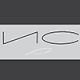 Гимназија«Исидора Секулић»  Владике Платона 2 ,Нови Сад   gimnazis@mts.rs                                                                                         АНКЕТА Поштоване колеге,циљ ове анкете је да се  испита Ваше мишљење о  међународној сарадњи  васпитно – образовних установа  као  услову за унапређење  процеса рада . Анкета је анонимна ,а ваш задатак је да пажљиво прочитате питања/ тврдње ,и ако сте сагласни заокружите ДА , а ако нисте заокружите НЕ,или допишете предлоге .               ПИТАЊА  /ТВРДЊЕ                                                                                                         ОДГОВОРИ1. Да ли сте учествовали у међународној сарадњи ?                                                          ДА          НЕ 2.Да ли искуства  стечена на овај начин утичу на Ваш рад ?                                             ДА          НЕ  Ако утичу ,како утичу ?_______________________________________________________________________3. Да ли мислите  да међународна сарадња доприноси квалитетнијем раду           ДА          НЕ Како ? ______________________________________________________________________4. Да ли мислите  да је за учешће у међународној  сарадњи  васпитно – образовних установа    потребна  стручност , знање и способност                                                                             ДА          НЕ5.Да ли је потребан  посебан  План  рада   за међународну сарадњу  васпитно – образовне установе /Школе/?                                                                                                                        ДА          НЕ6. Да ли  су Послови и радни задаци  равномерно распоређени                                                                                                                                                                       ДА          НЕ7.Учешће у међународној сарадњи  доприноси да  сам задовољнији/ла и мотивисанији/а  за рад   у  Школи                                                                                                                           ДА          НЕ 8.Волим да учествујем    у  међународној сарадњи                                                          ДА          НЕ 9. Нису ми важни само бодови већ укупан утисак и учешће                                          ДА          НЕ 10. Међународна сарадња унапређује  васпитно-образовни рад у Школи                ДА          НЕАко сте одговорили са „ДА“ молимо Вас да појасните на који начин  ?____________________________________________________________________________11.Да ли мислите  да је међународна сарадња  васпитно – образовних установа    услов за унапређење  процеса рада ?                                                                                                      ДА          НЕ  ____________________________________________________________________________Зашто тако мислите ? 12.Неки Ваши предлози за Међународну сарадњу/шта бисте додали,мењали и сл./ ______________________________________________________________________________________________________________________________________________________                                                                                                                                  Хвала на сарадњи!                                                                                                                          ДИРЕКТОР ШКОЛЕ                                                                                                               МР РУЖИЦА ВУКОБРАТОВИЋ   